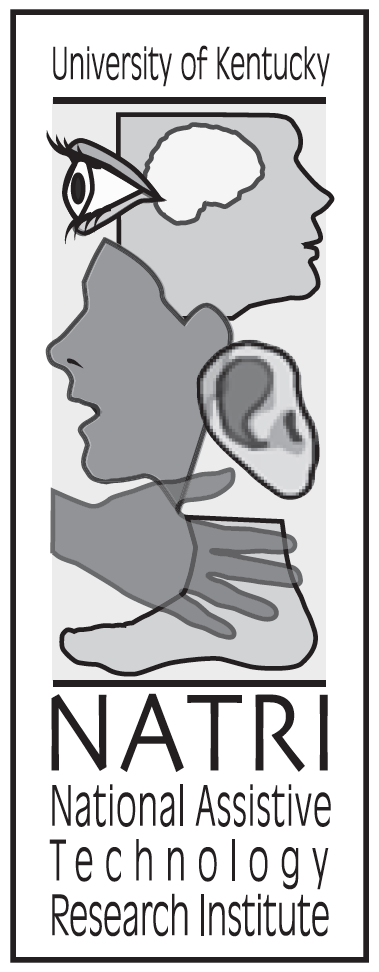 STUDENT INFORMATIONSTUDENT INFORMATIONSTUDENT INFORMATIONStudent NameGradeDate of BirthValentin Morrison-Ramos206/05/20XXSchoolDateAT Plan Review DateA L Burruss2/28/1602/09/16POINT OF CONTACT  (Individual assigned to keep the Implementation Plan updated)POINT OF CONTACT  (Individual assigned to keep the Implementation Plan updated)POINT OF CONTACT  (Individual assigned to keep the Implementation Plan updated)Katherine Ramsey-KnightEQUIPMENTEQUIPMENTEQUIPMENT AND SOFTWARE TO BE USEDSTATUS (e.g., owned by school, will purchase, will borrow, etc…)Speech generating device with icon sequencingOwned by parentsPortable word processing deviceClassroom set of laptops and computersAdapted pencilOwned by schoolHighlightersOwned by teacher/schoolEQUIPMENT TASKSEQUIPMENT TASKSEQUIPMENT TASKSTASK (e.g., order/procure AT, load software, adapt/customize devices/software, set upat home/school, maintain/repair, etc.)PERSON RESPONSIBLEDATE DUEOrder adapted pencilsKatherine Ramsey-Knight08/15/2015Train general education teachers, paraprofessional, and special education teachers on the Avaz appKatherine Ramsey-Knight01/05/2016IMPLEMENTATION TEAMIMPLEMENTATION TEAMNAME (List all individuals who will implement the AT with the student.)ROLE (e.g., administrator, teacher, family member, service provider, etc…)Jeffrey GyesiParaprofessionalKatherine Ramsey-KnightCertified SPED TeacherKatie GaudetteCertified TeacherAimee BryantSpeech/Language TherapistMrs. MorrisonParentTRAININGTRAININGTRAININGTRAININGTRAININGTRAINING NEEDTRAINEESTRAINERDATES & TIMESFOLLOW UP / ALONG PLANOverview of Avaz AppGeneral Ed Teachers, Special Ed Teachers, Katherine Ramsey -Knight01/05/16 and 01/06/16On-going training as neededand ParaprofessionalOn-going teacher supportKatie Gaudette-General Ed TeacherJeffrey Gysei and Katherine Ramsey-KnightDaily as needed; Collaborative planning In the context of communication and his writing assignments.CLASSROOM IMPLEMENTATIONCLASSROOM IMPLEMENTATIONCLASSROOM IMPLEMENTATIONCLASSROOM IMPLEMENTATIONIEP GOALCURRICULUM/DOMAIN (e.g., math, science, PE, art, etc…)PERSON(S) RESPONSIBLEAT NEEDED TO ACCOMPLISH GOAL (List specific AT and customized settings if appropriate)Use a graphic organizer to fill out a sentence stem, paragraph template.WritingSpecial Education, General Education Teachers, and Adapted pencils Use a paragraph template to write a topic sentence.WritingParaprofessionalAdapted pencils Use a paragraph template to write two description sentences.WritingAdapted pencilsUse a paragraph template to write a conclusion sentence.WritingAdapted pencilsUse the computer to type written assignments.WritingAdapted pencils and classroom computer or laptopEstablish communicative intent by initiating/responding to bids for interactions CommunicationSpecial Education, General Education Teachers, Avaz Appfrom peers and adults by choosing a set response with no more than one verbal/Paraprofessional, and Speech Therapistsvisual prompt.HOME IMPLEMENTATIONHOME IMPLEMENTATIONHOME IMPLEMENTATIONHOME IMPLEMENTATIONIEP GOALCURRICULUM/DOMAIN (e.g., math, science, PE, art, etc…)PERSON(S) RESPONSIBLEAT NEEDED TO ACCOMPLISH GOAL (List specific AT and customized settings if appropriate)Use a graphic organizer to fill out a sentence stem, paragraph template.WritingMother and BabysitterAdapted pencilUse a paragraph template to write a topic sentence.Adapted pencilUse a paragraph template to write two description sentences.Adapted pencilUse a paragraph template to write a conclusion sentence.Adapted pencilUse the computer to type written assignments.Home laptopEstablish communicative intent by initiating/responding to bids for interactionsCommunicationAvaz App on home laptopfrom peers and adults by choosing a set response with no more than one verbal/visual prompt.MONITORING/EVALUATIONMONITORING/EVALUATIONMONITORING/EVALUATIONMONITORING/EVALUATIONGOALINSTRUCTIONAL STRATEGY (How will you teach student to use equipment and/or how to achieve goals.)RECORDING SYSTEM & FREQUENCY (e.g., task analysis recording system; score + or - on data recording sheet)PERSONS RESPONSIBLE FOR IMPLEMENTATION / DATA COLLECTIONUse a graphic organizer to fill out a sentence stem, paragraph template including a topicModel-lead-testWeekly progress monitioringGeneral Education and Special Education Teachers and Paraprofessionalsentence, two description sentences, and a conclusion sentences.  Use the computer to type written assignments.Model-lead-testWeekly progress monitioringGeneral Education and Special Education Teachers and ParaprofessionalEstablish communicative intent by initiating/responding to bids for interactionsModel-lead-testDaily monitioringsGeneral Education, Special Education Teachers, Paraprofessional and Speechfrom peers and adults by choosing a set response with no more than one verbal/Therapistsvisual prompt.